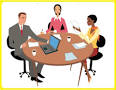 Структура 2015/2016 навчальногороку та навчальні планизагальноосвітніх навчальних закладівВідповідно до статті 16 Закону України «Про загальну середню освіту» структуру навчального року та строки проведення канікул встановлюють загальноосвітні навчальні заклади за погодженням з відповідними органами управління освітою. Тривалість канікул протягом навчального року не може бути меншою 30 календарних днів.Відповідно до Положення про державну підсумкову атестацію учнів (вихованців) у системі загальної середньої освіти, затвердженого наказом Міністерства освіти і науки України від 30 грудня 2014 року № 1547, зареєстрованого в Міністерстві юстиції України 14 лютого 2015 за                № 157/26602, перелік предметів для проведення державної підсумкової атестації для учнів початкової, основної та старшої школи, форму та терміни проведення Міністерством освіти і науки України буде затверджено додатково.Рішення про доцільність проведення навчальної практики та навчальних екскурсій загальноосвітні навчальні заклади приймають самостійно.Робочі навчальні плани на 2015/2016 навчальний рік складаються:для 1-4 класів - за Типовими навчальними планами початкової школи,затвердженими наказом МОНмолодьспорту України від 10.06.2011 № 572 іззмінами згідно з наказом Міністерства освіти і науки України від 16.04.2014№ 460;для спеціалізованих шкіл з поглибленим вивченням іноземних мов: 1-4класи - за Типовими навчальними планами початкової школи, затвердженими наказом МОНмолодьспорту України від 10.06.2011 № 572, із змінами згідно з наказом МОН України від 16.04.2014 № 460 (додатки 4-5); для спеціалізованих шкіл з поглибленим вивченням предметів художньо-естетичного циклу: 1-4 класи - за Типовими навчальними планами початкової школи, затвердженими наказом МОНмолодьспорту України від 10.06.2011 № 572, із змінами згідно з наказом МОН України від 16.04.2014 № 460 (додатки 6-7).Робочі навчальні плани розробляються загальноосвітніми навчальними закладами щорічно на основі Типових навчальних планів і затверджуютьсявідповідним органом управління освітою. Варіант Типового навчального плану (з вибором мови навчання, з вивченням мови національної меншини, звивченням двох іноземних мов, з вивченням християнської етики чи етики, звибором профілю навчання тощо) навчальний заклад обирає самостійно в залежності від типу закладу, його спеціалізації, освітніх запитів учнів і їхніхбатьків та з урахуванням кадрового та матеріально-технічного забезпечення.Робочі навчальні плани розробляються у такій же формі та за тими жрекомендаціями, як і минулого року (лист МОН України від 11.06.2014 № 1/9- 303). При цьому, частина навчального навантаження з фізичної культури (до 1 години на тиждень) може використовуватися на вивчення окремих навчальних предметів, що забезпечують рухову активність учнів (хореографія, ритміка, плавання тощо), за наявності відповідних умов, педагогічних кадрів та навчальних програм, які мають гриф Міністерства освіти і науки України.Індивідуальні й експериментальні робочі навчальні плани затверджуються департаментами (управліннями) освіти і науки обласних та Київської міської державних адміністрацій і до 25 серпня мають отримати погодження Міністерства освіти і науки України.Про тематику Першого урокув 2015/2016 навчальному роціМіністерство освіти і науки України рекомендує загальноосвітнім та професійно-технічним навчальним закладам розпочати 2015-2016 навчальний рік Першим уроком, тематика якого відповідала б принципам Концепції національно-патріотичного виховання дітей і молоді, що затверджена наказом МОН від 16.06.2015 № 641.Конкретну тему такого уроку навчальні заклади визначають самостійно.Першокласників, які уперше переступають поріг школи, можна ознайомити з історією школи, досягненнями її випускників, особливостями навчання в ній тощо.Також, з урахуванням вікових особливостей учнів початкової школи, на Першому уроці може бути запропоновано тему уроку "Чим може пишатися українець?" з переглядом мультфільмів патріотичної спрямованості із серії "Це наше і це - твоє!", створених телеканалом "ПлюсПлюс", з подальшим їх обговоренням (http://plus-plus.tv/dyvys/programy/programs/ce-nashe-i-ce-tvoye-356861.html).Важливо при проведенні Першого уроку уникнути формалізму й заорганізованості, забарвити перший день нового навчального року святковістю, урочистістю, добрим настроєм, емоційністю, оптимізмом.Орієнтовна тематика Першого уроку в початковій школі:«Люби свою сім’ю та школу. Свою Батьківщину шануй»«Можна все на світі вибирати сину, вибрати не можна тільки Батьківщину»«Наша країна – єдина Україна» «Рідний край, де ми живемо, Україною зовемо»«Україна у моєму серці» «Хай в серці кожної дитини живе любов до України»«Чи знаєш ти свій край»«Як тебе не любити, рідна моя Україно»Цитати та висловлювання відомих людейКожному мила своя сторона.     Г. СковородаА в серці тільки ти, єдиний мій, коханий рідний краю!Л. УкраїнкаВітчизна – це не хтось і десь, Я — теж Вітчизна.     І. СвітличнийЛюбіть Україну у сні й наяву, вишневу свою Україну, красу її вічно живу і нову і мову її солов'їну.     В. СосюраЯ єсть народ, якого Правди сила ніким звойована ще не була.     П. Тичина Я знаю вас, нащадки запорожців, Я вірю вам і низько б'ю чолом. Дивлюсь на вас і вірою займаюсь, І б'ю поламаним крилом.О. Олесь Бринить-співає наша мова, Чарує, тішить і п'янить. О. ОлесьЯ знаю вас, нащадки запорожців! Я вірю вам і кланяюсь чолом. Дивлюсь на вас – і вірою займаюсь, І б’ю своїм поламаним криломО. ОлесьВсе на світі можна вибирати сину, Вибрати не можна тільки Батьківщину.В. СимоненкоНайголовніше, найяскравіше, що на все життя западає в серце патріота і що втілює в собі Батьківщину, - це людиВ. СухомлинськийІ дим батьківщини солодкий.     ОвідійТой, хто не любить своєї країни, нічого любити не може.  Д. БайронЗагальнокультурна компетентність як складова комунікативної особистостіЗнання, вміння та навички, котрі молодші школярі  набувають й виробляють, навчаючись в освітніх закладах, беззаперечно є важливими. Поряд із цим сьогодні актуальності набуває поняття компетентності учня, що визначається багатьма чинниками, оскільки саме компетентності, на думку багатьох міжнародних експертів, є тими індикаторами, що дозволяють визначити готовність випускника до життя, його подальшого особистого розвитку й до активної участі в житті суспільства.Однією з основних груп компетентностей є загальнокультурна (комунікативна) – вміння спілкуватися усно, письмово, рідною та іноземними мовами. Загальнокультурну компетенцію у своєму дослідженні ми визначаємо як здатність учня застосовувати сукупність знань, умінь, навичок про реалії життя українського народу, про мову, національну специфіку матеріальної та духовної культури відповідно до життєвих ситуацій, певної соціальної ролі.       Для визначення ролі і місця функціональних знань у системі формування ключових компетенцій велике значення мають якості особистості, на які спрямований навчально-виховний процес: загальнокультурні - пов’язані з необхідністю взаємодіяти з іншими людьми, з об’єктами навколишнього світу і його інформаційними потоками.Однією з форм розвитку загальнокультурних компетентностей є вміння вести дискусію.Розвиток мовленнєвих здібностей учнів – одне з найважливіших завдань  сучасної школи. На сьогоднішній день вже знайдено таку форму діяльності, яка, по-перше, є тренінгом комунікативних навичок, а по-друге – яскраво демонструє результати багатогранної роботи у формуванні цих здібностей особистості. Саме дискусія, як один з інтерактивних методів, дуже добре допомагає в цьому.Психологи говорять, що у молодших школярів добре розвинена  фантазія, творча уява, вони більш розкуті у своїх висловлюваннях. Але, якщо ці якості не розвивати цілеспрямовано, то вони гальмуються традиційною системою навчання. На жаль, відновити їх розвиток у 13-15 років дуже важко. Тому до дискусії треба залучати школярів, починаючи з 3-4 класів, а з першокласниками та другокласниками доцільно проводити підготовчу роботу та елементи обговорення з тієї чи іншої теми.Спочатку до активного словникового запасу дітей вводяться фрази, що часто вживаються в ході дискусії:" Я вважаю", "На мою думку", "Я з вами частково згоден, але…", " Я поважаю вашу думку, але…", " Я з вами не згоден", " Це не має значення". У  педагогічній практиці впроваджувати елементи дискусії можна вже у 1 класі. Наприклад, на уроках читання під час роботи з дитячою книгою, опрацьовуючи тексти українських народних казок та казок інших народів:       "Вовк та семеро козенят", " Вовк і теля", "Сірко", " Лисичка – сестричка і Вовк-панібрат", " Червона шапочка" тощо.  Діти слухають казки, дають свої оцінки поведінці героїв. А потім можна проводити бесіди з елементами дискусії з теми: "Чи завжди вовк буває злим та жорстоким?"  Завдяки участі у дискусії діти мають змогу продемонструвати свою мовленнєву компетенцію, а також тренувати такі вміння та навички:орієнтуватися в умовах спілкування;усвідомлювати тему обговорення;здобувати інформаційний матеріал;відбирати необхідне для розкриття задуму, групувати його;аргументувати свої висловлювання;продумувати смислові зв’язки між частинами діалогу, знаходити їх словесне вираження.З учнями 3-4 класів можна проводити більш складні дискусії за темами: "Чи варто бути правдивим?", "Родинний відпочинок", " Чи повинні батьки контролювати навчання своєї дитини?" та інші.Школа була і залишається носієм знань, добра, духовних цінностей свого народу. Наше завдання - допомогти батькам усвідомити цінність духовного виховання справжньої особистості яка буде поважати сама себе і з любов’ю, добротою і повагою ставитиметься до всіх і всього що її оточує. Тому ще одним важливим аспектом формування загальнокультурної компетентності є формування духовної культури молодших школярів. З самого початку перебування дитини в школі потрібно створити для неї умови, де б вона почувала себе затишно, хотіла спілкуватися з учителем і дітьми, йшла в школу з великою охотою і радістю, доброзичливо ставилась до однолітків. Саме тому доцільно скласти «Правила поводження в класі». Ці правила складають самі діти на основі того, як би вони хотіли, щоб відносились до них, наприклад:1. Відноситись до товаришів треба так, як ти хочеш, щоб відносились до тебе. 2. У кожного є прекрасне ім’я. Звертайтесь до товариша по імені. 3. Коли хочеш перекривити когось – подивись у дзеркало. Не показуй себе таким поганим. 4. Не принижуй нікого, не обзивай. А як би почував себе ти, якби тебе обізвали. 5. Бережи свої шкільні речі. Чужі речі брати без дозволу не можна. 6. Битися не можна. Бійка – це ознака слабкості, безпорадності. 7. Кожен може вільно висловити свою думку. Поважай думку товариша. 8. Кажи весь час правду і тобі легше буде на душі. Ти не боятимешся, що розкриється неправда. 9. Відповідай за свої вчинки з гідністю. Ти – учень, а це звучить гордо. Навчання дітей здорового способу життя – це ще одна складова частина загальнолюдської культури. Спілкування з природою завжди було засобом виховання духовних якостей дітей молодшого шкільного віку. За умов погіршення екологічної ситуації в Україні зі всією гостротою постає питання про поліпшення екологічної освіти молодших школярів. Самих знань з охорони навколишнього середовища, якщо вони не втілюються на практиці, недостатньо. Важливо, щоб учні брали участь у збереженні і збагаченні природи рідного краю, тільки у цьому разі у них формуватимуться необхідні уміння і навички, розвинеться відповідальне ставлення до навколишнього середовища. Діяльність слід організовувати так, щоб через самостійні відкриття, розв’язування проблемних завдань, різноманітні дії з природними об’єктами учні оволодівали новими знаннями, вміннями і навичками. Організовуючи пізнавальну діяльність дітей з метою засвоєння знань про природу можна використовувати спостереження за явищами природи. Екскурсії, походи мають глибоку навчально-виховну, природоохоронну спрямованість, містять ряд завдань з екології. Виховання духовної культури людини починається, насамперед, з родини. Родина - це тепло, яке зігріває людину все життя. Тому велику увагу слід приділяти родинному вихованню. Для цього потрібно постійно проводити роботу з батьками: радитися з ними, цікавитися їхніми проблемами. Батьки повинні бути постійними учасниками виховних годин і класних свят. Якщо дитина поважає своїх батьків, родичів, то вона з повагою буде ставитися до всіх дорослих. Повага до старших - це національна духовна традиція українського народу. Немає рідніших від батька і неньки. Варто вчити дітей спілкуватися з батьками, урівноважувати поняття «хочу», «можу», «треба». В свою чергу, проводячи роботу з батьками, слід звертати увагу на подолання сліпої батьківської любові, потакання дітям. Батьки повинні бути авторитетом для дітей, любити та поважати своїх дітей, адже ніщо не замінить дитині родинного тепла. Душа людини розкривається в її думках, почуттях та прагненнях. Здоров’я людської душі — це чистота її думок, почуттів і прагнень. Список використаної літератури1. Лист МОН України від 22.05.2015 р. №1/9-253 «Про структуру 2015/2016 навчального року та навчальні плани загальноосвітніх навчальних закладів».2. Лист МОН України №1/9-354 від 24.07.2015 «Про тематику Першого уроку в 2015-2016 н. р.».3. Ш. Амонашвілі Істина школи. Київ, 2005. 4. В.О. Сухомлинський Методика виховання колективу. Радянська школа Київ, 1971. 5. В.О. Сухомлинський Сто порад учителеві. Радянська школа, Київ, 1986.6 . Завуч. – н. -м. журнал - № 4, 02.2010.7. Проблеми компетентності в системі початкової освіти. - матеріали науково-методичної конференції Південноукраїнського регіонального інституту післядипломної освіти педагогічних кадрів. –  Херсон, 11.05.2007.8. Стребна В.О., Соценко А.О. Інтерактивні методи навчання в практиці роботи початкової школи. – Харків, 2005.